 LA GAZETTE DE LA PIE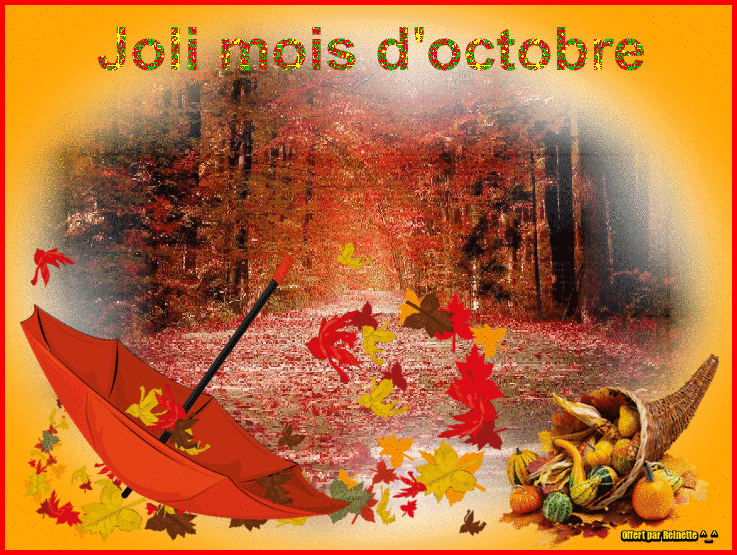 N°68-OCTOBRE 2019 Maison de retraite « LA PIE VOLEUSE »   1 avenue de la République   91120 PALAISEAUTél : 01 69 31 28 14Fax : 01.69.31.04.21E-mail : la-pie-voleuse@wanadoo.frSite internet : http://ehpad-palaiseau.fr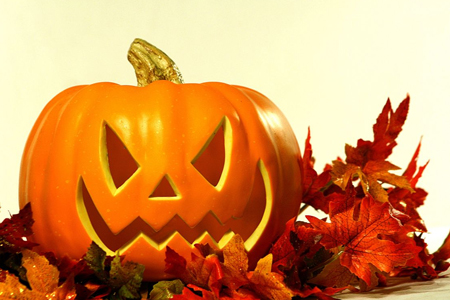 SOMMAIREAPPEL DU COMITE DE REDACTION DU JOURNAL………………………..P.3PORTES OUVERTES……………………………………………………………………………………….P.4 à 6ANIMATION ACCORDEON……………………………………………………………………………….P.7AGENDA DU MOIS……………………………………………………………………………….…P. 8 à 12CINEPAL………………………………………………………………………………………………………………P. 13CARNET DU MOIS……………………………………………………………………………………………P.14 Nous sommes heureux d’accueillir parmi nous :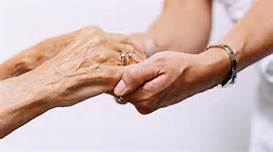 Madame MANTZER Monique                                         JOURNAL DE LA RESIDENCEPour faire vivre ce journal,Nous faisons appel aux résidents, aux familles ainsi qu’au personnel afin de recueillir et de rédigerDes articles pour« LA GAZETTE DE LA PIE»Des souvenirsDes jeuxDes recettesChansons poésiesHistoires drôles etc.…Le comité se réunit tous les Lundis de 10h30 à 12hN’hésitez pas à participer à la rédaction de notre journal.Les membres du comité : Madame SAINJAL, Madame ESCUDIE, Madame SAINT MARC, Madame GRIMAL.Monsieur LECOCQ , et votre animatrice Djanette.Avec la participation de Madame MERRIEN, Madame DELEURME et de Monsieur ADJALILES PORTES OUVERTESEn ce week-end ensoleillé du mois de septembre, nos bénévoles ont ouvert comme chaque année ,les portes de la PIE VOLEUSE au public. 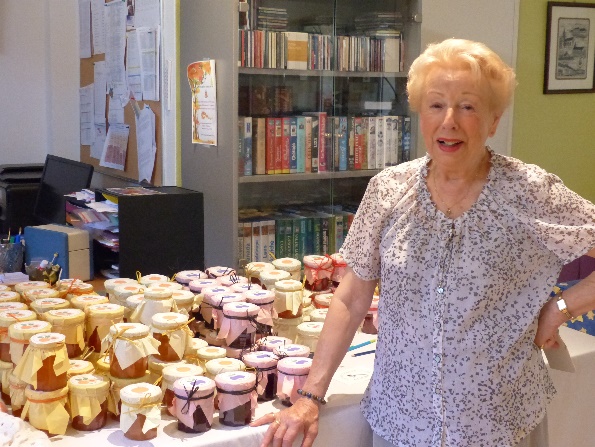 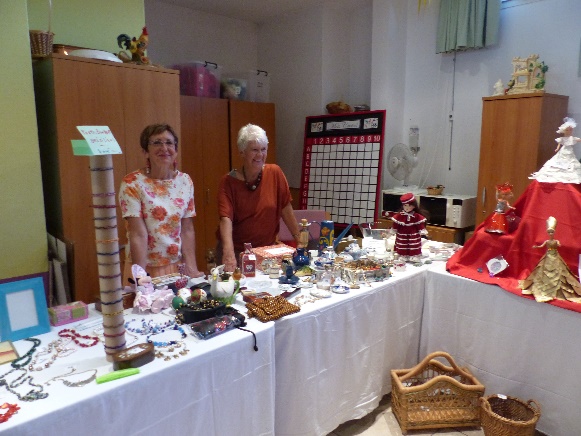 Le Jeudi, nous nous sommes retrouvés dans la salle d’animation pour un atelier pâtisseries à destination du buffet du salon de thé tenu par Nicole et Francine,  et un atelier origami en pliant les serviettes.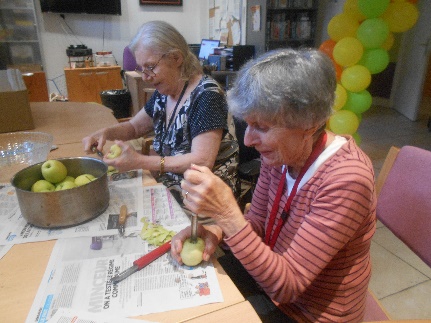 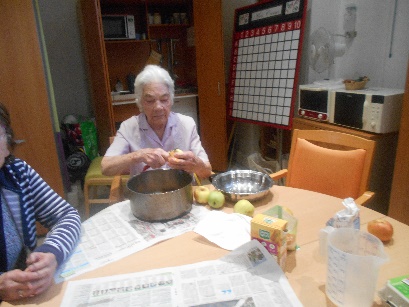 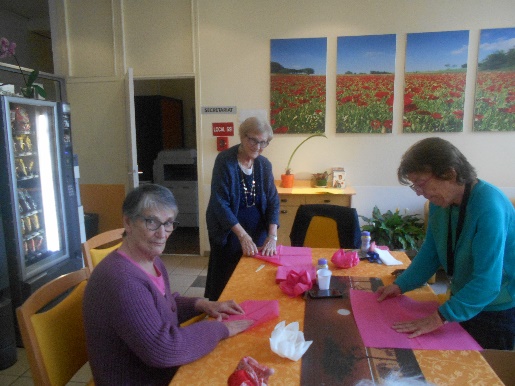 Nous avons eu l’honneur d’avoir la visite de notre Maire et de quelques élus qui nous a fait très plaisir. Le Dimanche un repas avec la présence des familles était organisé. Madame PAPILLON a aidé à la mise en place des tables, 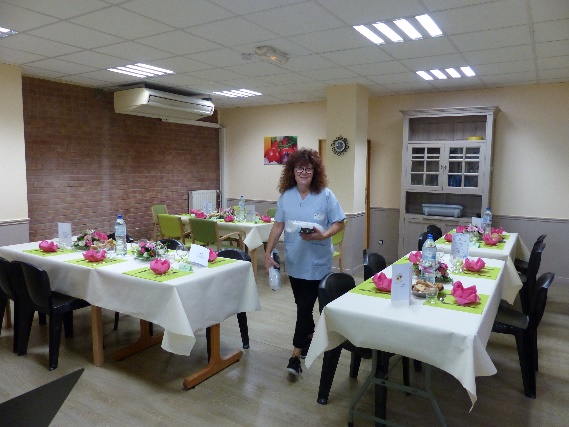 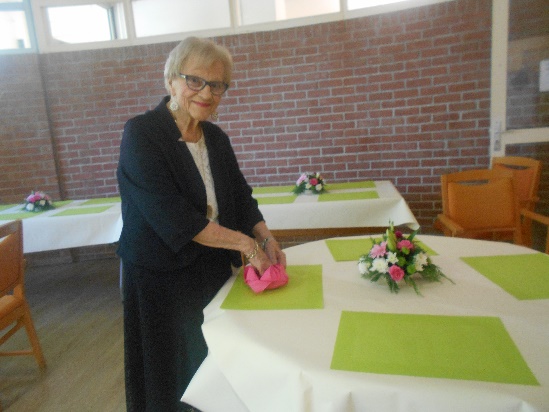 Une accordéoniste a égayé la journée en passant de table en table, elle est même montée dans les étages  et rentrée dans les chambres.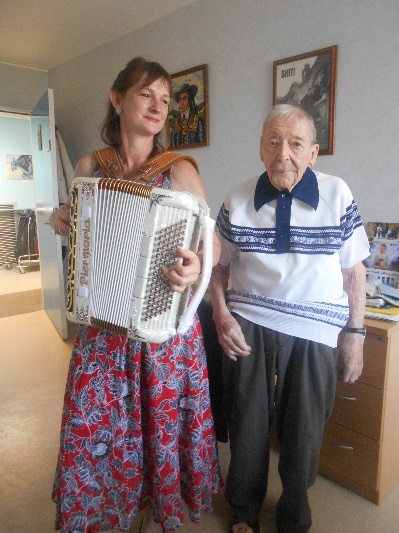 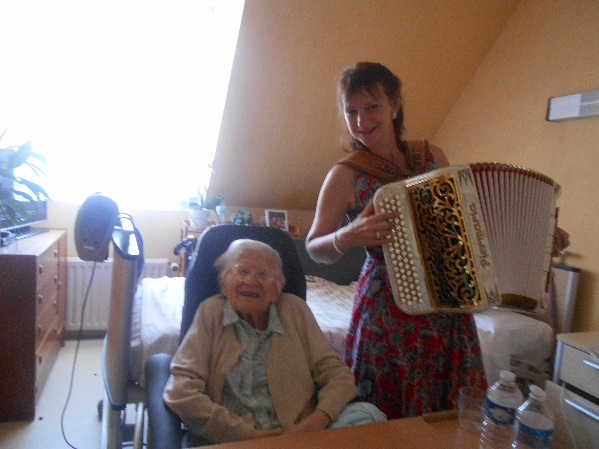 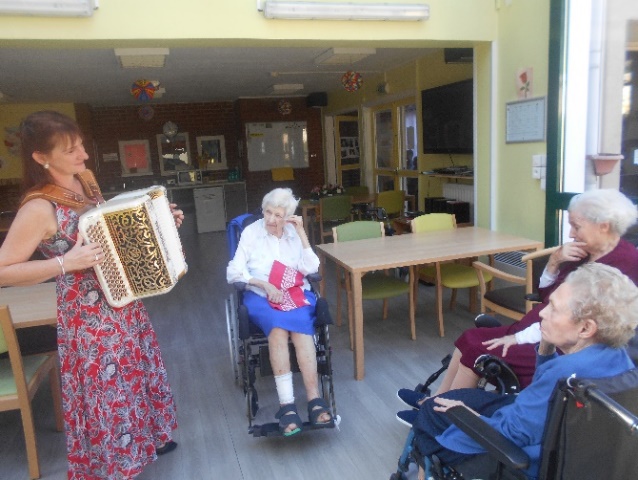 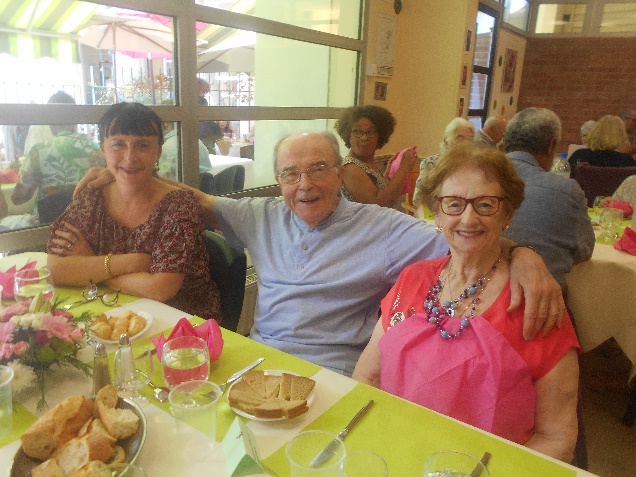 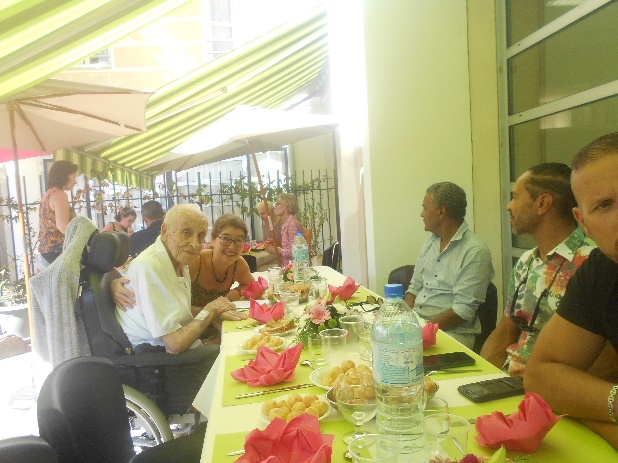 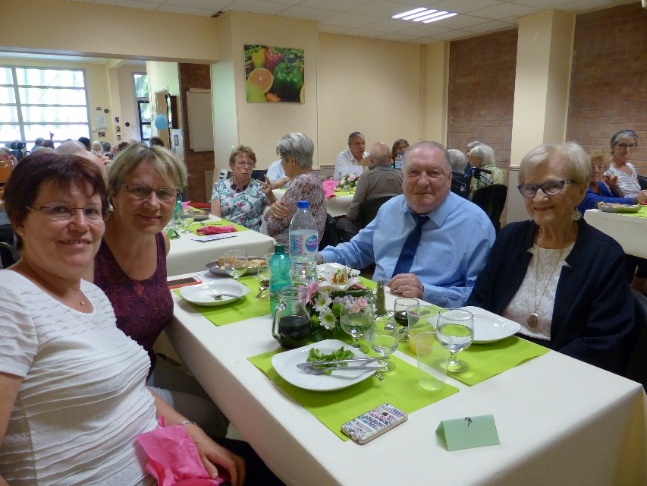 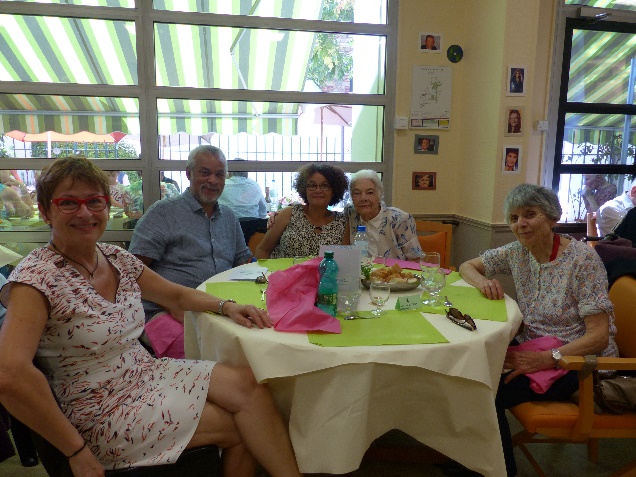 Pour terminer ces deux jours très animés, une tombola a été organisée, un panier garni a été gagné.Merci à toutes les personnes qui ont permis une bonne organisation, pour rendre ce moment agréable et à Madame DELEURME, madame MERRIEN et Monsieur ADJALI  de nous avoir fait l’honneur de leur présence.               Nous remercions chaleureusement les bénévoles : Christiane, Charlotte, Alice, Jeannine ; Nicole et Francine pour leur bonne humeur et leur joie de vivre. Et à Albert, Gilles et Corinne pour leur aide précieuse.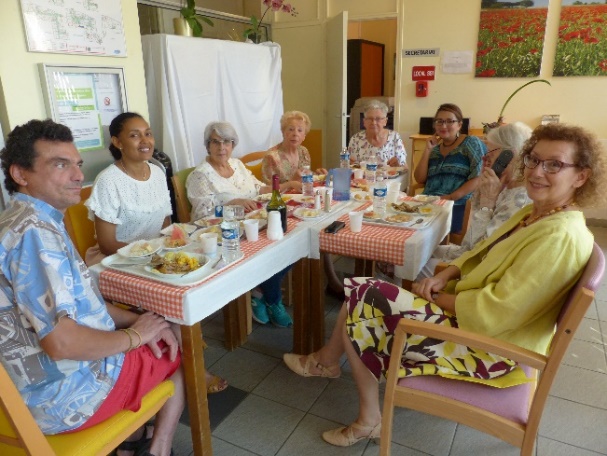 Animation accordéon Aprés un weekend chargé d’émotion et de bonne humeur,Nous voilà retrouver notre accordéoniste Mr SHAFF, qui autre que son savoir, nous a ébloui par sa gentillesse, on a chanté des chansons anciennes qui nous ont rajeunis, et qui nous ont parfois entrainés dans la danse. L’ambiance fut joyeuse, nous attendons la prochaine rencontre avec plaisir.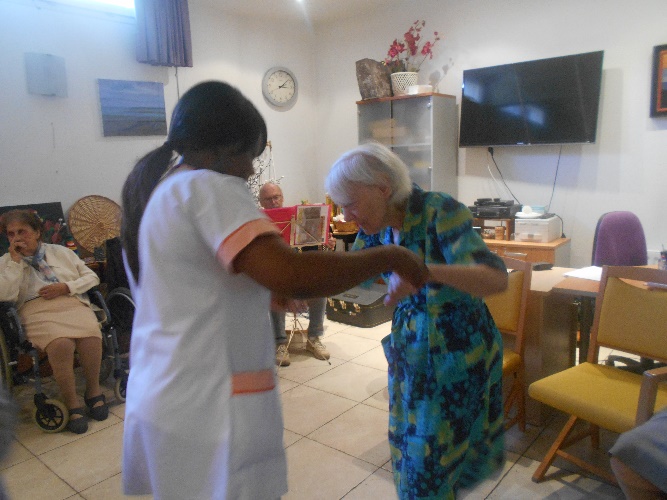 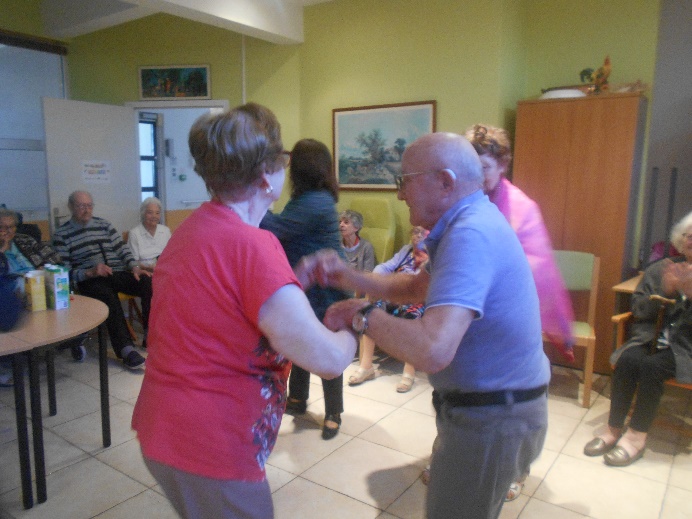 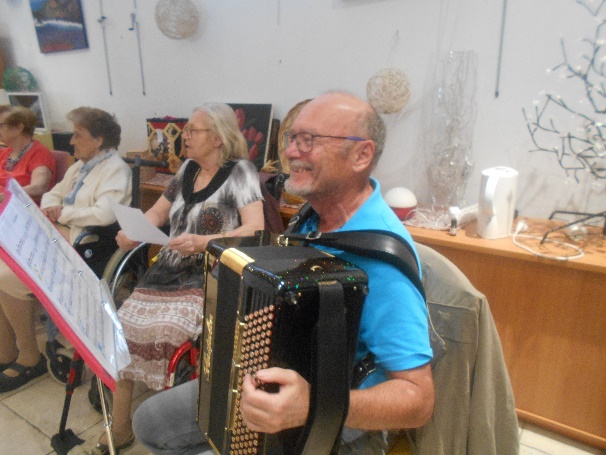 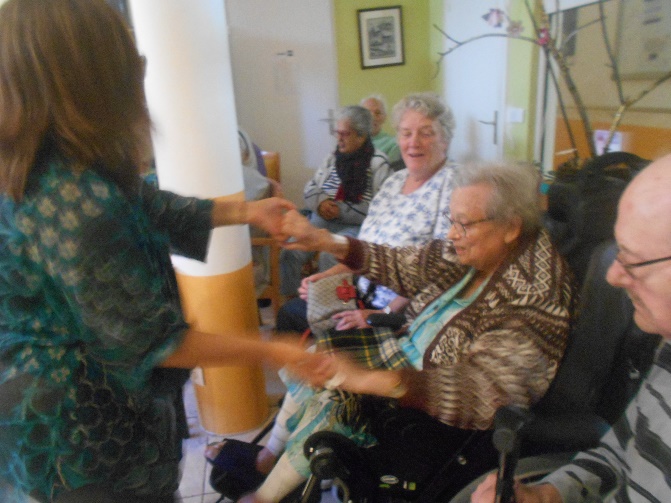 PLANNING SEMAINE DU 30 SEPTEMBRE au 6 OCTOBRE 2019CINEPAL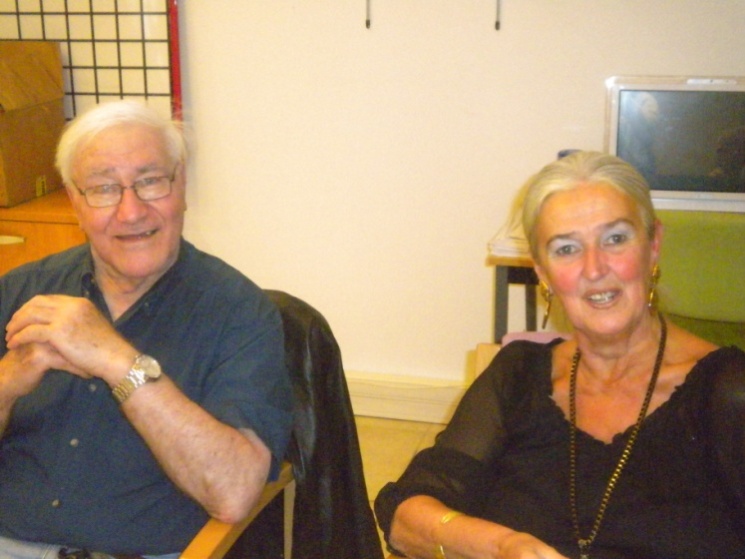 LE CINEMA DE PALAISEAULUNDI 7 OCTOBRE 2019 à 14h« Raoul Taburin »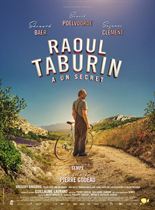 Raoul Taburin, c’est l’histoire d’un petit garçon devenu grand sans savoir faire du vélo. L’histoire d’un immense malentendu vécu comme une malédiction. Un imposteur malgré lui.CARNET DU MOISEn ce mois d’octobre, nous souhaitons un très bon anniversaires à :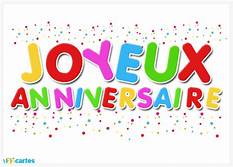 Madame CONTARTESE Lidia née le 15 octobreMonsieur BONTEMPS Yvan né le 18 octobreMadame SAINJAL Françoise née le 19 octobre Madame SALVIGNOL Jeanne née le 31 octobre        *********************************************************Les Anniversaires du mois seront fêtés le VENDREDI 25 OCTOBRE 2019Animés par Jean Patrick TALMOND A partir de 15h dans la salle à manger du RDC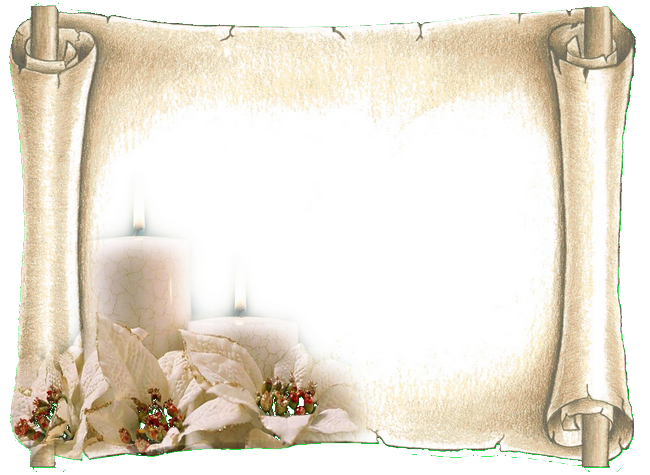 Toute l’équipe de la pie Voleuse a le regretDe vous annoncer le décès de : Madame GAWSKI Marcelle Madame ROBIN PauletteMadame HEUSSY ChristianeMadame EMERY RégineLUNDI 30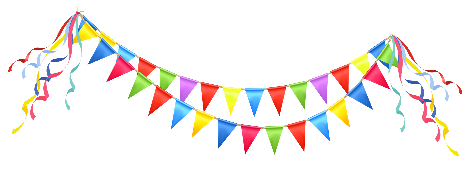 10h30  Comité de rédaction de la Gazette de la Pie.  Distribution dans les chambres14h30 	Atelier créatif « décoration semaine bleue »Salle d’animation MARDI 1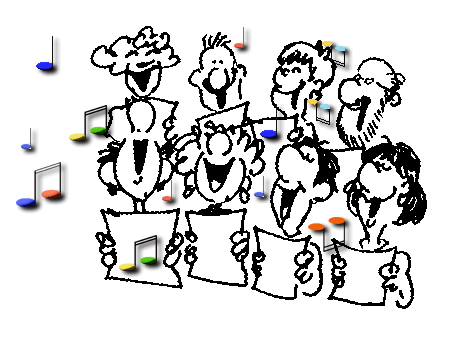 10h15 séance de relaxation11h30  Revue de presse avec Djanettesalle d’animation14h30  chant animé   par  les bénévoles.  Salon du 1er etage. MERCREDI 2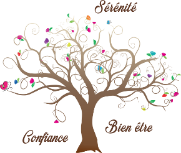 11h à 12h  Atelier Gymdouce  avec Guillaume Salle d’animation De 14h à 15h 	Découverte du bien être par la Sophrologie Avec Evelyne Salle d’animation .JEUDI 3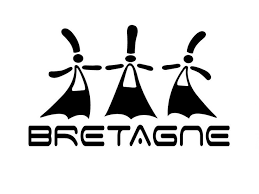 10h30   Visite de la médiathèque « exposition parfum »CINE «  mémoire de  BRETAGNE » suivi d’un gouter breton.VENDREDI 4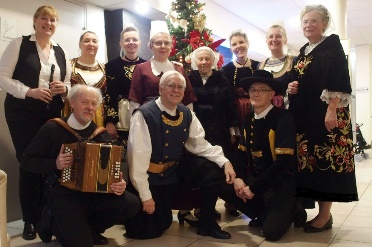  11h à 12h  Atelier mémoire Accueil de jour            14h30 spectacle avec le groupe KOROLL BREIZHSalle à manger SAMEDI 5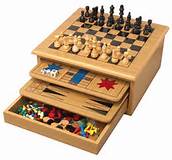 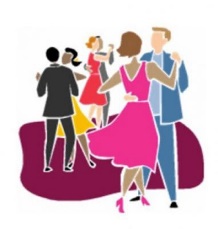  14h00 : Thé Dansant Salle Guy Vinet Jeux de société à votre disposition Salle d’animation  DIMANCHE 6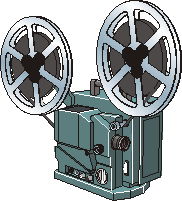 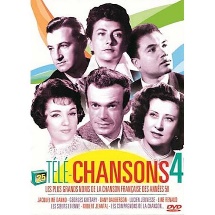  15h Ciné-club : « TELE-CHANSONS» avec Line RENAUD, DALIDA, LES COMPAGNONS DE LA CHANSONS….. Salle d’animation         